?АРАР                                                                                РЕШЕНИЕ21 ноябрь  2016 й.                                  № 51                   21 ноября  2016 г.О проверке достоверности и полноты сведений, представляемых лицами, замещающими муниципальные должности в  Совете сельского поселения Кульчуровский сельсовет муниципального района Баймакский район Республики Башкортостан В соответствии с Федеральным законом от 25.12.2008 № 273-ФЗ «О противодействии коррупции»,  частью 1 статьи 12.2 Закона Республики Башкортостан от 18.03.2005 №  162-з «О местном самоуправлении в Республике Башкортостан», Уставом сельском поселении Кульчуровский сельсовет муниципального района Баймакский район Республики Башкортостан, Совет сельского поселения Кульчуровский сельсовет муниципального района Баймакский район Республики Башкортостан,решил:	1. Утвердить Положение о проверке достоверности и полноты сведений, представляемых лицами, замещающими муниципальные должности в  Совете сельского поселения Кульчуровский сельсовет муниципального района Баймакский район Республики Башкортостан.2. Обнародовать  настоящее решение на информационном стенде Совета сельского поселения Кульчуровский сельсовет муниципального района Баймакский район Республики Башкортостан, официальном сайте сельского поселения Кульчуровский сельсовет муниципального района Баймакский район Республики Башкортостан в информационно-телекоммуникационной сети «Интернет» по адресу: http://kulchura.ru.	3. Контроль за исполнением настоящего решения возложить на постоянную комиссию по соблюдению Регламента Совета, статусу и этике депутата Совета сельского поселения Кульчуровский сельсовет муниципального района Баймакский район Республики Башкортостан  Глава сельского поселения Кульчуровский сельсовет муниципального района Баймакский район Республики Башкортостан                                                            Ф.И.АргынбаеваПриложение к решению Совета сельского поселения Кульчуровский сельсовет муниципального района Баймакский район Республики Башкортостан  №51 от 21.11.2016 гПоложение о проверке достоверности и полноты сведений, представляемых лицами, замещающими муниципальные должности в  Совете сельского поселения Кульчуровский сельсовет муниципального района Баймакский район Республики Башкортостан 	1. Настоящее Положение определяет порядок осуществления проверки:	- соблюдения лицами, замещающими муниципальные должности в Совете сельского поселения Кульчуровский сельсовет муниципального района Баймакский район Республики Башкортостан  в течение трех лет, предшествующих поступлению    в Совет  сельского поселения Кульчуровский сельсовет муниципального района Баймакский район Республики Башкортостан  информации, явившейся основанием для осуществления проверки, предусмотренной настоящим пунктом, запретов и ограничений, требований о предотвращении или урегулировании конфликта интересов, исполнения ими должностных обязанностей, установленных действующим законодательством (далее — ограничения);	- достоверности и полноты сведений о своих доходах, об имуществе и обязательствах имущественного характера, а также сведений о доходах, об имуществе и обязательствах имущественного характера своих супруг (супругов) и несовершеннолетних детей (далее - сведения о доходах, об имуществе и обязательствах имущественного характера), представленных лицами, замещающими муниципальные должности в Совете сельского поселения Кульчуровский сельсовет муниципального района Баймакский район Республики Башкортостан.	2. Основанием для осуществления проверки, предусмотренной пунктом 1 настоящего Положения (далее - проверка), является достаточная информация, представленная в письменном виде в установленном порядке:1) правоохранительными, иными государственными органами, органами местного самоуправления и их должностными лицами;  2) работниками кадровых служб либо должностными лицами указанных органов, ответственными за работу по профилактике коррупционных и иных правонарушений (далее — ответственное должностное лицо);3) постоянно действующими руководящими органами политических партий и зарегистрированных в соответствии с законом иных общественных объединений, не являющихся политическими партиями;4) Общественной палатой сельского поселения Кульчуровский сельсовет муниципального района Баймакский район Республики Башкортостан;5) общероссийскими, региональными и местными средствами массовой информации.3. Информация анонимного характера не может служить основанием для проверки.4. Проверка осуществляется ответственным должностным лицом по решению, принятому на заседании Совета сельского поселения Кульчуровский сельсовет муниципального района Баймакский район Республики Башкортостан.Решение принимается отдельно в отношении каждого лица, замещающего муниципальную должность, и оформляется в письменной форме.5. Проверка осуществляется в срок, не превышающий 60 календарных дней со дня принятия решения о ее проведении. Срок проверки может быть продлен до 90 календарных дней по решению, принятому на заседании Совета сельского поселения Кульчуровский сельсовет муниципального района Баймакский район Республики Башкортостан.6. При осуществлении проверки  ответственное должностное лицо вправе:1) проводить собеседование с лицом, замещающим муниципальную должность;2) изучать представленные лицом, замещающим муниципальную должность, сведения о доходах, об имуществе и обязательствах имущественного характера и дополнительные материалы, которые приобщаются к материалам проверки;3) получать от лица, замещающего муниципальную должность, пояснения по представленным им сведениям о доходах, об имуществе и обязательствах имущественного характера и материалам;4) направлять в установленном порядке запросы (кроме запросов в кредитные организации, налоговые органы Российской Федерации и органы, осуществляющие государственную регистрацию прав на недвижимое имущество и сделок с ним) в органы прокуратуры Российской Федерации, иные федеральные государственные органы, государственные органы субъектов Российской Федерации, территориальные органы федеральных государственных органов, органы местного самоуправления, организации и общественные объединения (далее - государственные органы и организации) об имеющихся у них сведениях о доходах, об имуществе и обязательствах имущественного характера, о соблюдении лицом, замещающим муниципальную должность, установленных ограничений;5) осуществлять анализ сведений, представленных лицом, замещающим муниципальную должность;6) наводить справки у физических лиц и получать от них информацию с их согласия.7. В запросе, предусмотренном подпунктом 4 пункта 6 настоящего Положения, указываются:1) должность, фамилия, имя, отчество руководителя государственного органа или организации, в которые направляется запрос;2) нормативный правовой акт, на основании которого направляется запрос;3) фамилия, имя, отчество, дата и место рождения, место регистрации, жительства и (или) пребывания, должность, вид и реквизиты документа, удостоверяющего личность лица, замещающего муниципальную должность, его супруги (супруга) и несовершеннолетних детей, сведения о доходах, об имуществе и обязательствах имущественного характера, которых проверяются, либо лица, замещающего муниципальную должность, в отношении которого имеются сведения о несоблюдении  им установленных ограничений;4) содержание и объем сведений, подлежащих проверке;5) фамилия, инициалы и номер телефона лица, подготовившего запрос;6) другие необходимые сведения.8. Ответственное должностное лицо обеспечивает:1) уведомление в письменной форме лица, замещающего муниципальную должность, о начале в отношении его проверки - в течение двух рабочих дней со дня получения соответствующего решения;2) проведение в случае обращения лица, замещающего муниципальную должность, беседы с ними, в ходе которой он должен быть проинформирован о том, какие сведения и соблюдение каких установленных ограничений подлежат проверке, в течение семи рабочих дней со дня получения обращения лица, замещающего муниципальную должность, а при наличии уважительной причины - в срок, согласованный с лицом, замещающим муниципальную должность.9. Ответственное должностное лицо не позднее 70 календарных дней со дня принятия решения о проведении проверки обязан ознакомить лицо, замещающее муниципальную должность, с результатами проверки, а в случае продления сроков проведения проверки - не позднее 100 календарных дней со дня принятия решения о ее проведении.10. Ответственное должностное лицо представляет информацию о результатах проверки в форме доклада в Совет сельского поселения Кульчуровский сельсовет муниципального района Баймакский район Республики Башкортостан  не позднее 65 	 календарных дней со дня принятия решения о проведении проверки, а в случае продления сроков проведения проверки - не позднее 95 календарных дней со дня принятия решения о ее проведении.11. В докладе должно содержаться одно из следующих предложений:1) об отсутствии оснований для применения к лицу, замещающему муниципальную должность, мер юридической ответственности;2) о применении к лицу, замещающему муниципальную должность, мер юридической ответственности.	12. Доклад рассматривается на очередном заседании Совета сельского поселения Кульчуровский сельсовет муниципального района Баймакский район Республики Башкортостан .	При наличии оснований для досрочного прекращения полномочий лица, замещающего муниципальную должность, вопрос о досрочном прекращении полномочий лица, замещающего муниципальную должность выносится на рассмотрение Совета сельского поселения сельсовет муниципального района Баймакский район Республики Башкортостан  в порядке,	предусмотренном регламентом Совета сельского поселения Кульчуровский сельсовет муниципального района Баймакский район Республики Башкортостан в соответствии с Федеральным законом от 6 октября 2003 года № 131-ФЗ «Об общих принципах организации местного самоуправления в Российской Федерации» и Уставом сельского поселения Кульчуровский сельсовет муниципального района Баймакский район Республики Башкортостан.13. При установлении в ходе проверки обстоятельств, свидетельствующих о наличии признаков преступления или административного правонарушения, материалы об этом представляются в государственные органы в соответствии с их компетенцией.14. Материалы проверки хранятся в Совете сельского поселения Кульчуровский сельсовет  муниципального района Баймакский район Республики Башкортостан в течение трех лет со дня ее окончания, после чего передаются в архив.    БАШ?ОРТОСТАН РЕСПУБЛИКА№ЫБАЙМА? РАЙОНЫМУНИЦИПАЛЬ РАЙОНЫНЫ*КОЛСОРА  АУЫЛ  СОВЕТЫАУЫЛ БИЛ»М»№ЕСОВЕТЫ453662, Байма7 районы,       Колсора ауылы,Д.Самарбаев урамы,2Тел. 8(34751) 4-91-55kulch-sp@yandex.ruРЕСПУБЛИКА БАШКОРТОСТАНСОВЕТСЕЛЬСКОГО ПОСЕЛЕНИЯКУЛЬЧУРОВСКИЙ  СЕЛЬСОВЕТМУНИЦИПАЛЬНОГО РАЙОНАБАЙМАКСКИЙ РАЙОН453662 , Баймакский  район,с.Кульчурово, ул.Д.Самарбаев,2Тел. 8(34751) 4-91-55kulch -sp@yandex.ru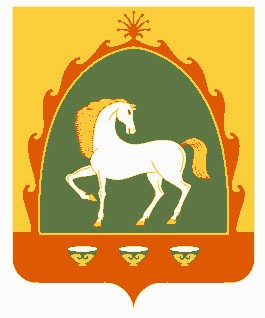 